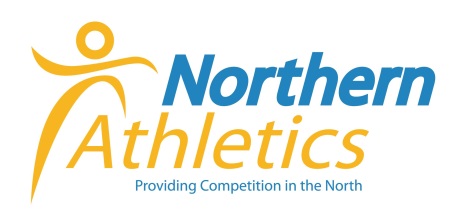 12 August 2015Dear CompetitorNorthern Athletics ‘Start Fitness’ U17/U15/U13 Track & Field Championships 2015Middlesbrough Sports Village, Alan Peacock Way, Middlesbrough, TS4 3AEPlease accept this letter as acknowledgement of your entry into the Northern Athletics Track & Field Championships being held at the above venue on Saturday/Sunday 15/16 August 2015.A timetable and directions to the stadium are enclosed. Please note that the timetable may be subject to slight change. Should any changes be made it will be published on our website and our Facebook page.Numbers must be collected from the number stewards at least 45 minutes before the start of your event. Please ensure that you declare for each event in which you intend to compete – failure to do so may result in you being excluded from the event. If you have equipment which needs to be weighed, please present all implements for weighing at least one hour before your event to ensure enough time for this procedure. Should you decide to withdraw from an event after you have declared please inform the number stewards so that the seeders can allocate heats correctly. Numbers must not be cut or folded and must be pinned at each cornerAthletes are required to be available for call-up 20 minutes prior to their event. If your event requires a long warm-up please check the call room schedule. Please listen for announcements and present yourselves at the required area on time..Please Note that if you qualify for a semi-final or final (track or field) you must take part unless you have a valid reason which has been approved by the appropriate Referee – saving yourself for another event is not a valid reason and failure to take part is likely to result in disqualification from all further events over the 2 days of the championships.)If you are competing on both days please retain your numbers for the second day – you must however register your attendance on both days.May I remind all athletes that club, county, area or national vests must be worn.Electronic distance measuring systems will be used for long throws. Stadium blocks only may be used.A start list of competitors will be displayed on the Northern Athletics website, if you have any queries regarding your entry please contact us prior to the event.If you are likely to be late registering for your event but still intend to compete please call Malcolm Fletcher on 07787 522109.Parking will be at the stadium, directions are also attached or available on google maps..We look forward to a successful and enjoyable weekend and would like to take this opportunity to thank you for your entry and wish you good luck in your event.Yours sincerelyJudith Temperton